Paideia Seminar
Civil Dialogue OrganizerSeminar Topic: Paideia Seminar: McCulloch v. Maryland, 1819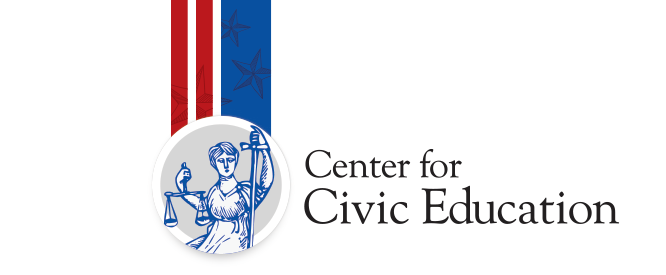 Inquiry Question: Does the national government hold too much power?Before SeminarMy personal goal for this seminar is the following: (Circle your goal.)Our class goal for this seminar is the following: (Circle the class goal.)During SeminarAfter the SeminarConsider your experience with the seminar activity we just completed. Rate yourself and our class on the success in accomplishing our goals using the following scale:To speak at least three timesTo refer to the textTo ask a questionTo speak out of uncertaintyTo build on others’ commentsOther 					To focus on ideas and values embedded in the text  To invite everyone to share their ideas To remember that one person speaks at a timeTo keep an open mind  To use one another’s namesOther 					Use this space to record your ideas and wonderings as you listen and participate in our civil dialogue.3 = Nailed It!2 = Getting There1 = A Goal for Next TimeGoals for Inquiry LearningYour RatingYour ReasoningMy personal goal:#I gave this ranking because…Our class goal:#I gave this ranking because…What Else Do You Think?One positive outcome of today’s seminar is…One way to improve for our next seminar is to…New ideas that my classmates and I now have include…Things I still wonder about include…